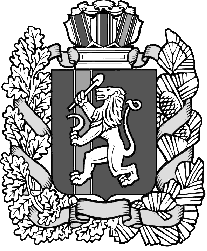 АДМИНИСТРАЦИЯ КАРАПСЕЛЬСКОГО СЕЛЬСОВЕТА ИЛАНСКОГО РАЙОНА КРАСНОЯРСКОГО КРАЯРАСПОРЯЖЕНИЕВ целях  реализации  п. 3 Указа Президента Российской Федерации от 17.04.2020  №  272 «О представлении сведений о доходах, расходах, об имуществе и обязательствах имущественного характера за отчётный период с 1 января по 31 декабря 2019 года» по  реализации на территории Иланского района Красноярского края комплекса ограничительных и иных мероприятий, направленных на обеспечение санитарно-эпидемиологического благополучия населения района в связи с распространением новой коронавирусной инфекции (COVID):Установить, что сведения о доходах, расходах, об имуществе иобязательствах имущественного характера за отчётный период с 1 января по 31 декабря 2019 года, срок подачи которых предусмотрен нормативно правовыми  актами  администрации Карапсельского сельсовета  Иланского района Красноярского края, представляется до 1 августа 2020 года включительно.Главе сельсовета, муниципальным служащим администрации Карапсельского сельсовета Иланского района руководствоваться настоящим распоряжением при  продлении срока представления сведений о доходах, расходах, об имуществе и обязательствах имущественного характера за отчётный период с 1 января по 31 декабря 2019 года.Контроль за исполнением настоящего распоряжения оставляю за собой. 4. Распоряжение вступает в силу со дня его подписания и подлежит размещению на официальном сайте администрации Карапсельского сельсовета Иланского района Красноярского края.  Глава  сельсовета                                                                 И.В. Букатич 24.04.2020                                с. Карапсельс. Карапсель           № 16-1-р О представлении сведений о доходах, расходах, об имуществе и обязательствах имущественного характера за отчётный период с 1 января по 31 декабря 2019 года О представлении сведений о доходах, расходах, об имуществе и обязательствах имущественного характера за отчётный период с 1 января по 31 декабря 2019 года О представлении сведений о доходах, расходах, об имуществе и обязательствах имущественного характера за отчётный период с 1 января по 31 декабря 2019 года О представлении сведений о доходах, расходах, об имуществе и обязательствах имущественного характера за отчётный период с 1 января по 31 декабря 2019 года 